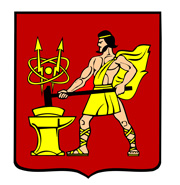 АДМИНИСТРАЦИЯ ГОРОДСКОГО ОКРУГА ЭЛЕКТРОСТАЛЬМОСКОВСКОЙ ОБЛАСТИПОСТАНОВЛЕНИЕ16.12.2019 № 961/12Об утверждении муниципальной программы городского округа Электросталь Московской области «Строительство объектов социальной инфраструктуры»В соответствии с Бюджетным кодексом Российской Федерации, государственной программой Московской области «Строительство объектов социальной инфраструктуры», утвержденной постановлением Правительства Московской области от 16.10.2018 № 753/37, Порядком разработки и реализации муниципальных программ городского округа Электросталь Московской области, утвержденным постановлением Администрации городского округа Электросталь Московской области от 27.08.2013 №651/8, Перечнем муниципальных программ городского округа Электросталь Московской области, утвержденным постановлением Администрации городского округа Электросталь Московской области от 23.09.2019 №661/9, в связи с переходом с 2020 года на типовой бюджет муниципального образования Московской области, Администрация городского округа Электросталь Московской области ПОСТАНОВЛЯЕТ:1. Утвердить муниципальную программу городского округа Электросталь Московской области «Строительство объектов социальной инфраструктуры» (прилагается).2. Опубликовать настоящее постановление в газете «Официальный вестник» и разместить на официальном сайте городского округа Электросталь Московской области по адресу: www.electrostal.ru.3. Настоящее постановление вступает в силу с 01.01.2020 и применяется к правоотношениям, возникающим в связи с составлением, рассмотрением, утверждением и исполнением бюджета городского округа Электросталь Московской области, начиная с бюджета городского округа Электросталь Московской области на 2020 год и на плановый период 2021 и 2022 годов.4. Источником финансирования публикации принять денежные средства, предусмотренные в бюджете городского округа Электросталь Московской области по подразделу 0113 «Другие общегосударственные вопросы» раздела 0100.5. Контроль за выполнением настоящего постановления возложить на заместителя Главы Администрации городского округа Электросталь Московской области В. А. Денисова.Глава городского округа			                                     В.Я. ПекаревУТВЕРЖДЕНАпостановлением Администрациигородского округа ЭлектростальМосковской областиот 16.12.2019 № 961/12МУНИЦИПАЛЬНАЯ ПРОГРАММАГОРОДСКОГО ОКРУГА ЭЛЕКТРОСТАЛЬ МОСКОВСКОЙ ОБЛАСТИ«СТРОИТЕЛЬСТВО ОБЪЕКТОВ СОЦИАЛЬНОЙ ИНФРАСТРУКТУРЫ»2. Общая характеристика сферы реализации муниципальной программыОдним из ключевых приоритетов государственной политики Российской Федерации является повышение качества жизни своих граждан. Важнейшим направлением в данной сфере выступает строительство и реконструкция социально значимых объектов инфраструктуры.В системе образования городского округа Электросталь имеется ряд проблем, решение которых представляется необходимым в рамках реализации Программы.1) Доступность дошкольного образования;2) Наличие односменного режима и новых мест в общеобразовательных учреждениях.Указом Президента Российской Федерации от 7 мая 2012 года № 599 «О мерах по реализации государственной политики в области образования и науки» (далее – Указ Президента Российской Федерации № 599) определена задача ликвидации очередей в дошкольные образовательные учреждения и обеспечения 100 процентов доступности дошкольного образования для детей от 3 до 7 лет. Для сокращения очередности в местах в дошкольные образовательные учреждения к 2023 году необходимо обеспечить строительство новых и завершение строительства детских садов. В результате инерционного прогноза развития,  при отсутствии долго срочного и детального плана мероприятий по достижению того или иного приоритетного показателя сводит на нет все попытки достижения поставленных программой целей и соответственно выполнение Указов Президента РФ, что, в свою очередь, приведет к таким социальным проблемам как плохая материально-техническая база социальных учреждений, отсутствие строительства социально-значимых учреждений на территории городского округа  Электросталь и, как следствие,  нехватка мест в учреждениях дошкольного образования и рост численности обучающихся во вторую смену в школах. Развитие системы образования городского округа Электросталь в заданном направлении невозможно без наличия программы ее развития, подкрепленной четким планом реализации и соответствующим объемом финансирования. В сфере культуры на территории городского округа Электросталь ежегодно осуществляется комплекс мероприятий, направленных на формирование единого культурно-образовательного пространства, обеспечение широкого доступа граждан к культурным ценностям, а также на решение задач по созданию условий для повышения уровня и качества культурной жизни населения городского округа Электросталь. Росту показателей эффективной работы в сфере культуры способствует проведение ремонтных работ и технической модернизации в учреждениях культуры. Развитие общества на современном этапе характеризуется повышенным вниманием к культуре. Формирование и развитие культурной среды становится важнейшим условием улучшения качества жизни в городском округе Электросталь. Количество занимающихся физкультурой и спортом в городском округе Электросталь ежегодно увеличивается. Большое внимание уделяется развитию массовой физической культуры в городском округе Электросталь. В случае инерционного прогноза развития наблюдается снижение доли систематически занимающихся физической культурой и спортом. Отсутствие финансирования на строительство и реконструкцию стадионов, физкультурно-оздоровительных комплексов и иных объектов физической культуры и спорта приведёт к снижению доли лиц с ограниченными возможностями здоровья инвалидов, систематически занимающихся физической культурой и спортом.При существующей динамике роста положительных результатов в развитии сферы физической культуры и спорта городского округа Электросталь отмечается низкая обеспеченность района спортивными сооружениями, в том числе, спортивными залами, крытыми. Развитие общества на современном этапе характеризуется повышенным вниманием к физической культуре, спорту и здоровому образу жизни. Комплексной стратегической целью социально-экономического развития в городском округе Электросталь является значительное повышение уровня и качества жизни населения.Исходя из поставленной цели, важнейшим приоритетом развития городского округа Электросталь является создание комфортной городской среды, обеспечивающей населению высокие стандарты повседневной жизни, в том числе удовлетворение потребительского спроса на получение услуг социальной сферы. Проблемы реализации данной программы носят комплексный характер, их решение займет длительное время (больше одного финансового года) и окажет существенное положительное влияние на социальную сферу в городском округе Электросталь. Таким образом, наиболее целесообразно применить для реализации программы программно-целевой метод.3. Прогноз развития социальной инфраструктуры.Реализация муниципальной программы городского округа Электросталь Московской области «Строительство объектов социальной инфраструктуры» на 2020 - 2024 годы в рамках строительства объектов физической культуры и массового спорта, учреждений дошкольного и общего образования, объектов культуры в городском округе Электросталь (далее– Программа) позволит достичь программно-целевым методом поставленных задач и планируемых значений показателей эффективности реализации Программы, более эффективно использовать бюджетные средства для достижения конкретных результатов. Реализация мероприятий Программы будет способствовать: - ликвидации второй смены в общеобразовательных учреждениях;- созданию комфортных условий пребывания детей в общеобразовательных организациях и организациях дополнительного образования;- модернизации материально-технической базы объектов культуры путем строительства, реконструкции, муниципальных учреждений культуры;-созданию наиболее благоприятных условий для занятий различных социально-возрастных групп населения городского округа Электросталь физической культурой и спортом.Так, благодаря вводу в эксплуатацию вновь построенных и реконструкции старых учреждений и объектов социальной инфраструктуры повышается обеспеченность населения городского округа Электросталь объектами образования, культуры и сорта, что влечёт за собой ликвидацию второй смены в школах, наличие свободных мест в детских садах, посещаемость домов культуры, увеличение количества занимающихся физической культурой и спортом,  и соответственно повышение уровня жизни населения городского округа Электросталь в целом. В первую очередь необходимо удовлетворить интересы проживающих в населенных пунктах жителей, что и находит отражение в существующей градостроительной политике развития городов и других населенных пунктов Российской Федерации. К сожалению, в существующей практике застройки населенных пунктов одной из серьезнейших проблем являются непропорциональные объемы сдачи в эксплуатацию построенного жилья с объемами ввода объектов социального значения (детские дошкольные учреждения, школы, объекты досуга и быта и т.п.).Современное общество требует строительства социальных объектов в том же темпе, что и строительство жилого фонда, однако на практике это условие не выполняется. Такое несоответствие в первую очередь связано с ограниченными возможностями бюджетов. Однако существующая застройка и вновь возводимое жилье без введения социальных объектов ухудшает качество жизни населения.Одним из основных приоритетных направлений государственной политики в сфере образования является повышение доступности и качества образовательных услуг за счет строительства новых объектов образования и реконструкции существующих зданий для приведения их к соответствию современным стандартам оказания образовательных услуг.В условиях ежегодного увеличения численности населения Московской области возникает необходимость обеспечения доступности образовательных учреждениями населения растущих городов и сельских жителей.Муниципальная система образования городского округа Электросталь Московской области включает различные типы и виды образовательных организаций, которые позволяют обеспечить конституционные права граждан на образование.В рамках государственной программы Московской области «Строительство объектов социальной инфраструктуры» планируется строительство и проведение капитального ремонта объектов социальной значимости с финансовой поддержкой от Министерства строительного комплекса Московской области.  В 2019 году на территории городского округа Электросталь началось строительство новый школы на 825 мест в Северном микрорайоне,что позволит к 2020 году решить вопрос удержания односменного режима работы школ города и создание новых мест для обучения.В 2019 году был отыгран контракт на проведение проектно-изыскательских работ. Проведение изыскательских работ и разработка технической документации определяют начало строительства каждого объекта и являются его обязательными составляющими. Техническая документация представляет собой комплекс документов технико-экономическое обоснование, чертежи, схемы, пояснительные записки к ним, спецификации, определяющих объем и содержание строительных работ.  Так же была подготовка строительной площадки, путем вырубки зеленых насаждений, вывоз и утилизация порубочных остатков. На данном этапе заключен контракт на строительно-монтажные работы, которые буду проводиться в 2020 году. К строительным работам относят общестроительные и специализированные работы. В состав общестроительных работ (процессов) входят земляные, каменные работы, монтаж строительных конструкций. К специализированным строительным работам относят санитарно-технические и электромонтажные работы. Монтажные работы включают монтаж технологических трубопроводов, оборудования, контрольно-измерительной аппаратуры. Земляные работы включают рытье котлованов, ям, траншей для устройства фундаментов. В земляные работы вошли строительство и монтаж подвалов, подземных коммуникаций, транспортирование грунта, с учетом погрузки, вывоза, выгрузки, планировка площадей, вскрышные работы, устройство насыпи, уплотнение грунта.Свайные работы включают в себя устройство свайных фундаментов, забивку свай или погружение свай.Каменные работы касаются возведения стен, опор, сводов, столбов, крупных бетонных блоков.Бетонные и железобетонные работы соотносятся с производством бетона и бетонного раствора, его перевозкой, укладкой, опалубкой, уходом за бетоном, с учетом времени года и создания условий для его твердения.Монолитные работы, применяются при устройстве опалубки и армировании монолитных участков.Строительные работы связаны со всеми, в том числе с общими и особыми видами строительства.Плотничные и столярные работы — это установка стропил, окон, дверей, настилка паркета.Кровельные работы заключаются в покрытии кровли, устройстве чердачных крыш.Отделочные работы связаны с оштукатуриванием, облицовкой, оклейкой обоями стен зданий, устройством промышленных бетонных полов.Монтажные работы начинаются с доставки металлоконструкций к рабочему месту, их точной установки, выверки и закреплении.Окончание строительства новой школы на 825 мест планируется в 2020 году. Новое учебное заведение будет готово принять новых учеников в 2021 году. В 2019 началась реконструкция пристройки на 100 мест к зданию МОУ СОШ № 22 с углубленным изучением отдельных предметов на улице Ялагина, были проведены проектно-изыскательные работы для дальнейшего строительства. В 2020 году будут проделаны работы, такие как:-подготовка строительной площадки;-срез растительного грунта с перемещением в отвал;- устройство отвода поверхностных и грунтовых вод;- прокладка временных коммуникаций;- разработка котлована под закладку фундамента;- устройство песчаного основания и устройство бетонной подготовки под фундамент;- монтаж тепловых сетей и сетей водоснабжения;-  кладка стен и внутренняя отделка;- отопление и вентиляция помещения;- благоустройство территории.В 2020 году начнутся работы по проектированию, сносу старого и строительству нового здания на месте школы №41 (Фрязево). Завершение работ планируется в конце 2022 года.3. Прогноз развития соответствующей сферы реализации муниципальной программыВ прогнозном периоде в сфере культуры будут преобладать следующие тенденции:модернизация материально-технической базы муниципальных учреждений в сфере культуры; образовательных учреждений сферы культуры, строительство новых современных зданий с использованием типовых проектов, предусматривающих соответствие архитектурных решений современным требованиям к организации образовательного процесса, возможность трансформации помещений, позволяющая использовать помещения для разных видов деятельности, в том числе для реализации образовательных программ в сфере культуры;создание новых учреждений;повышение уровня нормативной обеспеченности учреждениями сферы культуры;создание благоприятных условий для обучения детей, в том числе детей с ограниченными возможностями здоровья, в учреждениях дополнительного образования сферы культуры, увеличение количество детей, привлекаемых к участию в творческих мероприятиях; формирование условий, обеспечивающих равный и свободный доступ населения ко всему спектру культурных благ; создание благоприятных условий для улучшения культурно-досугового обслуживания населения.Все это приведет к созданию единого культурного пространства региона, развитию инфраструктуры системы дополнительного образования детей, повышению качества предоставления образовательных услуг в сфере культуры Московской области, повышению многообразия и богатства творческих процессов.В связи с ростом численности детей дошкольного возраста от 2 месяцев до 7 лет и школьного возраста от 7 до 17 лет включительно в Московской области до 2024 года должно увеличиться количество качественных услуг общего образования детей. Будет обеспечена доступность дошкольного образования для детей в возрасте до 7 лет и возможность организации всех видов учебной деятельности в одну смену. Для этого планируется строительство объектов общего образования с использованием типовых проектов, предусматривающих соответствие архитектурных решений современным требованиям к организации образовательного процесса, возможность трансформации помещений, позволяющая использовать помещения для разных видов деятельности, в том числе для реализации дополнительных общеобразовательных программ.В прогнозном периоде в сфере физической культуры и спорта преобладает основная задача по укреплению материально-технической базы учреждений физической культуры и спорта и созданию новых объектов физической культуры и спорта, что позволит увеличить уровень обеспеченности граждан Московской области спортивными сооружениями и увеличить уровень систематически занимающихся спортом в соответствии с Указом Президента Российской Федерации от 07.05.2018 № 204 «О национальных целях и стратегических задачах развития Российской Федерации на период до 2024 года».Реализация Программы позволит создать новые места и переход на односменный режим для обучения, проведение капитального ремонта детских садов для улучшения эксплуатационных качеств объектов, тем самым повысить комфортность пребывания детей дошкольного возраста.4. Перечень подпрограммКомплексный характер целей и задач Программы обуславливает целесообразность использования программно-целевого метода управления для скоординированного достижения взаимоувязанных целей и решения соответствующих им задач как в целом по Программе, так и по ее отдельным блокам.В состав Программы включена Подпрограмма III«Строительство (реконструкция) объектов образования» (далее – Приложение № 1 к муниципальной программе).Мероприятия Подпрограммы III  направлены:в части мероприятий, характеризующих «Дошкольное образование» - на создание и развитие объектов дошкольного образования (включая реконструкцию со строительством пристроек) в целях ликвидации очередности, капитальные вложения в объекты социальной и инженерной инфраструктуры; проектирование и строительство дошкольных образовательных организаций;в части «Создание новых мест в общеобразовательных организациях в Московской области в соответствии с прогнозируемой потребностью и современными условиями обучения» - на создание и развитие в общеобразовательных организациях Московской области условий для ликвидации второй смены;на строительство школ в Московской области с использованием типовых проектов, предусматривающих соответствие архитектурных решений современным требованиям к организации образовательного процесса, возможность трансформации помещений, позволяющей использовать помещения для разных видов деятельности.Последовательность решения задач и выполнения мероприятий подпрограмм определяется - главными распорядителями бюджетных средств городского округа.5. Обобщенная характеристика основных мероприятий с обоснованием необходимости их осуществленияОбобщенная характеристика основных мероприятий подпрограмм, входящих в состав Программы, и обоснование необходимости их осуществления представлены в приложениях к Программе.6. Планируемы результаты реализации муниципальной программы городского округа Электросталь Московской области«Строительство объектов социальной инфраструктуры»7. Методика расчета значений планируемых результатов реализации Программы8. Порядок взаимодействия ответственного за выполнение мероприятия с муниципальным заказчиком подпрограммыМуниципальный заказчик подпрограммы:1) разрабатывает подпрограмму;2) формирует прогноз расходов на реализацию мероприятий и готовит финансовое экономическое обоснование;3) вводит в подсистему ГАСУ МО отчеты о реализации подпрограммы;4) осуществляет координацию деятельности ответственных за выполнение мероприятий при реализации подпрограммы;5) участвует в обсуждении вопросов, связанных с реализацией и финансированием подпрограммы;6) согласовывает «Дорожные карты» (при необходимости их разработки), внесение в них изменений и отчеты об их исполнении.Ответственный за выполнение мероприятия:1) формирует прогноз расходов на реализацию мероприятия и направляет его муниципальному заказчику подпрограммы;2) участвует в обсуждении вопросов, связанных с реализацией и финансированием подпрограммы в части соответствующего мероприятия;3) разрабатывает (при необходимости) «Дорожные карты» по основным мероприятиям, ответственным за выполнение которых является;4) направляет муниципальному заказчику подпрограммы отчет о реализации мероприятия, отчет об исполнении «Дорожных карт».9. Состав, форма и сроки представления отчетности о ходе реализации мероприятия ответственным за выполнение мероприятия муниципальному заказчику подпрограммыВ целях подготовки отчетов о реализации Программы ответственный за выполнение мероприятия направляет муниципальному заказчику подпрограммы:1) ежеквартально до 15 числа месяца, следующего за отчетным кварталом, - оперативный отчет о реализации мероприятий, ответственным за выполнение которых является;2) ежегодно в срок до 15 февраля года, следующего за отчетным, - годовой отчет о реализации мероприятий, ответственным за выполнение которых является, для оценки эффективности реализации муниципальной программы.Форма представления отчетов определяется муниципальным заказчиком подпрограммы.Одновременно с отчетами о реализации мероприятий представляются отчеты о реализации «дорожных карт».Муниципальный заказчик подпрограммы с учетом представленной ответственным за выполнение мероприятия информации формирует в ГАСУ МО отчетность о реализации Программы. Состав, форма и сроки формирования отчетности о ходе реализации мероприятий Программы определены Порядком разработки и реализации муниципальных программ городского округа Электросталь Московской области, утвержденным постановлением Администрации городского округа Электросталь Московской области от 27.08.2013 №651/8 (с последующими изменениями и дополнениями).Приложение № 1к муниципальной программе городского округа Электросталь Московской области «Строительство объектов социальной инфраструктуры»1. Паспорт подпрограммы III «Строительство (реконструкция) объектов образования»на 2020-2024 годы2. Характеристика проблем, решаемых посредством мероприятий подпрограммыВ городском округе Электросталь Московской области большинство общеобразовательных учреждений требуют проведения мероприятий по капитальному ремонту, так как общеобразовательные учреждения полностью или частично не отвечает нормативным требованиям.Основным методом решения проблемы должно стать строительство и капитальный ремонт общеобразовательных учреждений.Реализация муниципальной программы позволит создать благоприятные условия среды для обучения, повысить комфортность пребывания детей дошкольного возраста, улучшить условия для отдыха и занятий спортом, обеспечить физическую, пространственную и информационную доступность зданий.В рамках Подпрограммы IIIреализуются мероприятия федерального проекта «Современная школа».Федеральный проект направлен на реализацию мероприятий по содействию созданию в субъектах Российской Федерации (исходя из прогнозируемой потребности) новых мест в общеобразовательных организациях в рамках государственной программы Российской Федерации «Развитие образования», утвержденной постановлением Правительства Российской Федерации от 26.12.2017 № 1642, в рамках реализации соглашения, заключенного между Правительством Московской области и Министерством Просвещения Российской Федерации. Также в рамках федерального проекта предусматривается предоставление субсидий из бюджета Московской области бюджетам муниципальных образований Московской области на капитальные вложения в объекты общего образования на софинансирование обеспечения проектно-изыскательских работ, строительства и (или) реконструкции зданий (сооружений) для объектов общего образования и (или) строительства пристроек к школам в целях обеспечения конституционных прав граждан на общедоступное общее образование.В связи с ростом численности детей до 2024 года в городском округе Электросталь должно увеличиться количество качественных услуг общего образования детей. Будет обеспечена возможность организации всех видов учебной деятельности в одну смену. Для этого планируется строительство объектов общего образования с использованием типовых проектов, предусматривающих соответствие архитектурных решений современным требованиям к организации образовательного процесса, возможность трансформации помещений, позволяющая использовать помещения для разных видов деятельности, в том числе для реализации дополнительных общеобразовательных программ в соответствии с Указом Президента Российской Федерации от 07.05.2018 № 204 «О национальных целях и стратегических задачах развития Российской Федерации на период до 2024 года».4. Перечень мероприятий подпрограммы III «Строительство (реконструкция) объектов образования»на 2020-2024 годы5. Адресные перечни объектов муниципальной собственности, финансирование которых предусмотрено ПодпрограммойIII «Строительство (реконструкция) объектов образования»5.1. Адресный перечень объектов муниципальной собственности, финансирование которых предусмотрено мероприятием 5.1   «Строительство (реконструкция) объектов дошкольного образования за счет внебюджетных источников» *Данные подлежат уточнению по итогам 2019 финансового года в соответствии с отчетностью.5.2. Адресный перечень объектов муниципальной собственности, финансирование которых предусмотрено мероприятием Е.1.1 «Реализация мероприятий по содействию созданию в субъектах Российской Федерации новых мест в общеобразовательных организациях» 5.3. Адресный перечень объектов муниципальной собственности, финансирование которых предусмотрено мероприятием Е.1.2 «Капитальные вложения в объекты общего образования»*Данные подлежат уточнению по итогам 2019 финансового года в соответствии с отчетностью5.4. Адресный перечень объектов муниципальной собственности, финансирование которых предусмотрено мероприятием Е.1.3 «Капитальные вложения в общеобразовательные организации в целях обеспечения односменного режима обучения» *Данные подлежат уточнению по итогам 2019 финансового года в соответствии с отчетностью1 ПАСПОРТ МУНИЦИПАЛЬНОЙ ПРОГРАММЫ городского округа Электросталь Московской области
"Строительство объектов социальной инфраструктуры" на 2020-2024 годы1 ПАСПОРТ МУНИЦИПАЛЬНОЙ ПРОГРАММЫ городского округа Электросталь Московской области
"Строительство объектов социальной инфраструктуры" на 2020-2024 годы1 ПАСПОРТ МУНИЦИПАЛЬНОЙ ПРОГРАММЫ городского округа Электросталь Московской области
"Строительство объектов социальной инфраструктуры" на 2020-2024 годы1 ПАСПОРТ МУНИЦИПАЛЬНОЙ ПРОГРАММЫ городского округа Электросталь Московской области
"Строительство объектов социальной инфраструктуры" на 2020-2024 годы1 ПАСПОРТ МУНИЦИПАЛЬНОЙ ПРОГРАММЫ городского округа Электросталь Московской области
"Строительство объектов социальной инфраструктуры" на 2020-2024 годы1 ПАСПОРТ МУНИЦИПАЛЬНОЙ ПРОГРАММЫ городского округа Электросталь Московской области
"Строительство объектов социальной инфраструктуры" на 2020-2024 годы1 ПАСПОРТ МУНИЦИПАЛЬНОЙ ПРОГРАММЫ городского округа Электросталь Московской области
"Строительство объектов социальной инфраструктуры" на 2020-2024 годыКоординатор муниципальной программыЗаместитель Главы Администрации городского округа Электросталь Московской области В.А. ДенисовЗаместитель Главы Администрации городского округа Электросталь Московской области В.А. ДенисовЗаместитель Главы Администрации городского округа Электросталь Московской области В.А. ДенисовЗаместитель Главы Администрации городского округа Электросталь Московской области В.А. ДенисовЗаместитель Главы Администрации городского округа Электросталь Московской области В.А. ДенисовЗаместитель Главы Администрации городского округа Электросталь Московской области В.А. ДенисовМуниципальный заказчик муниципальной программыКомитет по строительству, дорожной деятельности и благоустройства Администрации городского округа Электросталь Московской областиКомитет по строительству, дорожной деятельности и благоустройства Администрации городского округа Электросталь Московской областиКомитет по строительству, дорожной деятельности и благоустройства Администрации городского округа Электросталь Московской областиКомитет по строительству, дорожной деятельности и благоустройства Администрации городского округа Электросталь Московской областиКомитет по строительству, дорожной деятельности и благоустройства Администрации городского округа Электросталь Московской областиКомитет по строительству, дорожной деятельности и благоустройства Администрации городского округа Электросталь Московской областиЦель муниципальной программыПовышение уровня комфортного проживания и обеспеченности населения городского округа Электросталь объектами социального назначенияПовышение уровня комфортного проживания и обеспеченности населения городского округа Электросталь объектами социального назначенияПовышение уровня комфортного проживания и обеспеченности населения городского округа Электросталь объектами социального назначенияПовышение уровня комфортного проживания и обеспеченности населения городского округа Электросталь объектами социального назначенияПовышение уровня комфортного проживания и обеспеченности населения городского округа Электросталь объектами социального назначенияПовышение уровня комфортного проживания и обеспеченности населения городского округа Электросталь объектами социального назначенияПеречень подпрограммПодпрограмма III «Строительство (реконструкция) объектов образования»Подпрограмма III «Строительство (реконструкция) объектов образования»Подпрограмма III «Строительство (реконструкция) объектов образования»Подпрограмма III «Строительство (реконструкция) объектов образования»Подпрограмма III «Строительство (реконструкция) объектов образования»Подпрограмма III «Строительство (реконструкция) объектов образования»Источники финансирования муниципальной программы, 
в том числе по годам:Расходы (тыс. рублей)Расходы (тыс. рублей)Расходы (тыс. рублей)Расходы (тыс. рублей)Расходы (тыс. рублей)Расходы (тыс. рублей)Источники финансирования муниципальной программы, 
в том числе по годам:Всего20202021202220232024Средства бюджета городского округа Электросталь 189 420,3749 424,1970 757,6769 238,510,000,00Средства бюджета Московской области1 132 444,39655 722,39240 946,00235 776,000,000,00Средства Федерального бюджета105 876,10105 876,1000,000,000,000,00Внебюджетные источники100 000,0050 000,0050 000,000,000,000,00Всего, в том числе по годам:1 527 740,86861 022,68361 703,67305 014,510,000,00№ п/пПланируемые результаты реализации программыТип показателяЕдиница измеренияБазовое значение на начало реализации программыПланируемое значение показателя по годам реализацииПланируемое значение показателя по годам реализацииПланируемое значение показателя по годам реализацииПланируемое значение показателя по годам реализацииПланируемое значение показателя по годам реализацииНомер основного мероприятия в перечне мероприятий подпрограммы№ п/пПланируемые результаты реализации программыТип показателяЕдиница измеренияБазовое значение на начало реализации программы2020 год2021 год2022 год2023 год2024 годНомер основного мероприятия в перечне мероприятий подпрограммы12345678910111.Подпрограмма III«Строительство (реконструкция) объектов образования»Подпрограмма III«Строительство (реконструкция) объектов образования»Подпрограмма III«Строительство (реконструкция) объектов образования»Подпрограмма III«Строительство (реконструкция) объектов образования»Подпрограмма III«Строительство (реконструкция) объектов образования»Подпрограмма III«Строительство (реконструкция) объектов образования»Подпрограмма III«Строительство (реконструкция) объектов образования»Подпрограмма III«Строительство (реконструкция) объектов образования»Подпрограмма III«Строительство (реконструкция) объектов образования»Подпрограмма III«Строительство (реконструкция) объектов образования»1.1.Количество введенных в эксплуатацию объектов дошкольного образования за счет внебюджетных источниковОбращение Губернатора Московской областиединица001000Основное мероприятие 05. Организация строительства (реконструкции) объектов дошкольного образования за счет внебюджетных источников1.2.Количество введенных в эксплуатацию объектов общего образования в рамках реализации мероприятий по содействию созданию в субъектах Российской Федерации новых мест в общеобразовательных организацияхСоглашение с федеральным органом исполнительной властиединица010000Основное мероприятие E1.Федеральный проект «Современная школа»1.3.Количество введенных в эксплуатацию объектов общего образования за счет бюджетных средствСоглашение с федеральным органом исполнительной властиединица010100Основное мероприятие E1.Федеральный проект «Современная школа»№ п/пНаименование показателя, характеризующего планируемые результаты реализации программыЕдиница измеренияПорядок расчетаИсточник данных123451.ПодпрограммаIII «Строительство (реконструкция) объектов образования»ПодпрограммаIII «Строительство (реконструкция) объектов образования»ПодпрограммаIII «Строительство (реконструкция) объектов образования»1.1.Количество введенных в эксплуатацию объектов дошкольного образования за счет внебюджетных источниковединицаЗначение целевого показателя определяется исходя из количества выданных разрешений на ввод объектов дошкольного образования в эксплуатацию построенных за счет внебюджетных источниковОтчетные данные о количестве введенных объектов Комитета по строительству, дорожной деятельности и благоустройства Администрации г.о.Электросталь, разрешение на ввод в эксплуатацию1.2.Количество введенных в эксплуатацию объектов общего образования в рамках реализации мероприятий по содействию созданию в субъектах Российской Федерации новых мест в общеобразовательных организациях единицаЗначение целевого показателя определяется исходя из количества выданных разрешений на ввод объектов общего образования в рамках реализации мероприятий по содействию созданию в субъектах Российской Федерации новых мест в общеобразовательных организациях в эксплуатациюОтчетные данные о количестве введенных объектов Комитета по строительству, дорожной деятельности и благоустройства Администрации г.о.Электросталь, разрешение на ввод в эксплуатацию1.3.Количество введенных в эксплуатацию объектов общего образования за счет бюджетных средствединицаЗначение целевого показателя определяется исходя из количества выданных разрешений на ввод объектов общего образования в рамках реализации мероприятий по содействию созданию в субъектах Российской Федерации новых мест в общеобразовательных организациях в эксплуатациюОтчетные данные о количестве введенных объектов Комитета по строительству, дорожной деятельности и благоустройства Администрации г.о.Электросталь, разрешение на ввод в эксплуатациюМуниципальный заказчик подпрограммыКомитет по строительству, дорожной деятельности и благоустройстваКомитет по строительству, дорожной деятельности и благоустройстваКомитет по строительству, дорожной деятельности и благоустройстваКомитет по строительству, дорожной деятельности и благоустройстваКомитет по строительству, дорожной деятельности и благоустройстваКомитет по строительству, дорожной деятельности и благоустройстваКомитет по строительству, дорожной деятельности и благоустройстваКомитет по строительству, дорожной деятельности и благоустройстваИсточники финансирования подпрограммы по годам реализации и главным распорядителям бюджетных средств, в том числе по годам:Главный распорядитель бюджетных средствИсточник финансированияРасходы (тыс. рублей)Расходы (тыс. рублей)Расходы (тыс. рублей)Расходы (тыс. рублей)Расходы (тыс. рублей)Расходы (тыс. рублей)Источники финансирования подпрограммы по годам реализации и главным распорядителям бюджетных средств, в том числе по годам:Главный распорядитель бюджетных средствИсточник финансированияИтого2020 год2021 год2022 год2023 год2024 годИсточники финансирования подпрограммы по годам реализации и главным распорядителям бюджетных средств, в том числе по годам:Комитет по строительству, дорожной деятельности и благоустройстваВсего:в том числе:910 910,53861 022,68361 703,67305 014,510,000,00Источники финансирования подпрограммы по годам реализации и главным распорядителям бюджетных средств, в том числе по годам:Комитет по строительству, дорожной деятельности и благоустройстваСредства бюджета городского округа Электросталь Московской области49 312,0449 424,1970 757,6769 238,510,000,00Источники финансирования подпрограммы по годам реализации и главным распорядителям бюджетных средств, в том числе по годам:Комитет по строительству, дорожной деятельности и благоустройстваСредства бюджета Московской области655 722,39655 722,39240 946,00235 776,000,000,00Источники финансирования подпрограммы по годам реализации и главным распорядителям бюджетных средств, в том числе по годам:Комитет по строительству, дорожной деятельности и благоустройстваСредства федерального бюджета105 876,100105 876,1000,000,000,000,00Источники финансирования подпрограммы по годам реализации и главным распорядителям бюджетных средств, в том числе по годам:Комитет по строительству, дорожной деятельности и благоустройстваВнебюджетные источники100000,0050000,0050000,000,000,000,00№п/пМероприятие  подпрограммыСроки исполнения мероприятияИсточники финансированияОбъем финансирования мероприятия в году, предшествующем году реализации программы  (тыс. руб.) Всего (тыс. руб.)Объем финансирования по годам (тыс. руб.)Объем финансирования по годам (тыс. руб.)Объем финансирования по годам (тыс. руб.)Объем финансирования по годам (тыс. руб.)Объем финансирования по годам (тыс. руб.)Ответственный за выполнение мероприятия подпрограммыРезультаты выполнения мероприятий подпрограммы№п/пМероприятие  подпрограммыСроки исполнения мероприятияИсточники финансированияОбъем финансирования мероприятия в году, предшествующем году реализации программы  (тыс. руб.) Всего (тыс. руб.)2020 год2021 год2022 год2023 год2024 годОтветственный за выполнение мероприятия подпрограммыРезультаты выполнения мероприятий подпрограммы123456789101112131.Основное мероприятие 05.Организация строительства (реконструкции) объектов дошкольного образования внебюджетных источниковИтого50000,00100000,0050000,0050000,000,000,000,00ЮИТХ1.Основное мероприятие 05.Организация строительства (реконструкции) объектов дошкольного образования внебюджетных источниковВнебюджетные источники50000,00100000,0050000,0050000,000,000,000,00ЮИТХ1.1Мероприятие 5.1. Строительство (реконструкция) объектов дошкольного образования за счет внебюджетных источников2020Итого50000,00100000,0050000,0050000,000,000,000,00ЮИТКоличество введенных в эксплуатацию объектов дошкольного образования –1 единица, в т.ч. 2021 – 1 единица1.1Мероприятие 5.1. Строительство (реконструкция) объектов дошкольного образования за счет внебюджетных источников2020Внебюджетные источники50000,00100000,0050000,0050000,000,000,000,00ЮИТКоличество введенных в эксплуатацию объектов дошкольного образования –1 единица, в т.ч. 2021 – 1 единица2.Основное мероприятие Е1. Федеральный проект «Современная школа»2019-2021Итого457 641,861 427 740,86811 022,68311 703,67305 014,510,000,00Комитет по строительству, дорожной деятельности и благоустройства, МКУ «СБДХ»Х2.Основное мероприятие Е1. Федеральный проект «Современная школа»2019-2021Средства бюджета городского округа Электросталь Московской области22 896,08189 420,3749 424,1970 757,6769 238,510,000,00Комитет по строительству, дорожной деятельности и благоустройства, МКУ «СБДХ»Х2.Основное мероприятие Е1. Федеральный проект «Современная школа»2019-2021Средства бюджета Московской области332 205,081 132 444,39655 722,39240 946,00235 776,000,000,00Комитет по строительству, дорожной деятельности и благоустройства, МКУ «СБДХ»Х2.Основное мероприятие Е1. Федеральный проект «Современная школа»2019-2021Средства федерального бюджета102 540,700105 876,100105 876,1000,000,000,000,00Комитет по строительству, дорожной деятельности и благоустройства, МКУ «СБДХ»Х2.1Мероприятие E.1.1. Создание новых мест в общеобразовательных организациях2020Итого199 874,19204 100,27204 100,270,000,000,000,00Комитет по строительству, дорожной деятельности и благоустройства, МКУ «СБДХ»Количество введенных в эксплуатацию объектов общего образования –1 единица, в т.ч. 2020 – 1единица2.1Мероприятие E.1.1. Создание новых мест в общеобразовательных организациях2020Средства бюджета городского округа Электросталь Московской области9 984,008 033,428 033,420,000,000,000,00Комитет по строительству, дорожной деятельности и благоустройства, МКУ «СБДХ»Количество введенных в эксплуатацию объектов общего образования –1 единица, в т.ч. 2020 – 1единица2.1Мероприятие E.1.1. Создание новых мест в общеобразовательных организациях2020Средства бюджета Московской области87 349,4990 190,7590 190,750,000,000,000,00Комитет по строительству, дорожной деятельности и благоустройства, МКУ «СБДХ»Количество введенных в эксплуатацию объектов общего образования –1 единица, в т.ч. 2020 – 1единица2.1Мероприятие E.1.1. Создание новых мест в общеобразовательных организациях2020Средства федерального бюджета102 540,70105 876,10105 876,100,000,000,000,00Комитет по строительству, дорожной деятельности и благоустройства, МКУ «СБДХ»Количество введенных в эксплуатацию объектов общего образования –1 единица, в т.ч. 2020 – 1единица2.2. Мероприятие E.1.2. Капитальные вложения в объекты общего образования 2020-2022Итого0,00634 666,5717 948,39311 703,67305 014,510,000,00Комитет по строительству, дорожной деятельности и благоустройства, МКУ «СБДХ»Количество введенных в эксплуатацию объектов общего образования –1  единица, в т.ч. 2022 - 1единица2.2. Мероприятие E.1.2. Капитальные вложения в объекты общего образования 2020-2022Средства бюджета городского округа Электросталь Московской области0,00143 604, 573 608,3970 757,6769 238,510,000,00Комитет по строительству, дорожной деятельности и благоустройства, МКУ «СБДХ»Количество введенных в эксплуатацию объектов общего образования –1  единица, в т.ч. 2022 - 1единица2.2. Мероприятие E.1.2. Капитальные вложения в объекты общего образования 2020-2022Средства бюджета Московской области0,00491 062,0014 340,00240 946,00235 776,000,000,00Комитет по строительству, дорожной деятельности и благоустройства, МКУ «СБДХ»Количество введенных в эксплуатацию объектов общего образования –1  единица, в т.ч. 2022 - 1единица2.3Мероприятие E.1.3. Капитальные вложения в общеобразовательные организации в целях обеспечения односменного режима обучения2020Итого257 767,67588 974,02588 974,020,000,000,000,00Комитет по строительству, дорожной деятельности и благоустройства, МКУ «СБДХ»Количество введенных в эксплуатацию объектов общего образования –1  единица, в т.ч. 2020 –1единица2.3Мероприятие E.1.3. Капитальные вложения в общеобразовательные организации в целях обеспечения односменного режима обучения2020Средства бюджета городского округа Электросталь Московской области12 912,0837 782,3837 782,380,000,000,000,00Комитет по строительству, дорожной деятельности и благоустройства, МКУ «СБДХ»Количество введенных в эксплуатацию объектов общего образования –1  единица, в т.ч. 2020 –1единица2.3Мероприятие E.1.3. Капитальные вложения в общеобразовательные организации в целях обеспечения односменного режима обучения2020Средства бюджета Московской области244 855,59551 191,64551 191,640,000,000,000,00Комитет по строительству, дорожной деятельности и благоустройства, МКУ «СБДХ»Количество введенных в эксплуатацию объектов общего образования –1  единица, в т.ч. 2020 –1единицаВсего по ПодпрограммеСредства бюджета Московской области332 205,081 132 444,39655 722,39240 946,0235 776,00,000,00Всего по ПодпрограммеСредства федерального бюджета102 540,700105 876,100105 876,1000,000,000,000,00Всего по ПодпрограммеВнебюджетные источники50 000,00100 000,0050 000,0050 000,000,000,000,00Всего по ПодпрограммеИтого507 641,861 527 740,86861 022,68361 703,67305 014,510,000,00№ 
п/пНаименование муниципального образования/адрес объекта
 (наименование объекта) 1)Годы строительства/реконструкции/ капитального ремонта (ремонта)Проектная мощность  
(кв. метров, погонных метров, мест, койко-мест и т.д.)Предельная стоимость объекта
 (тыс. руб.)Профинансировано на 01.01.2020* (тыс. руб.)Источники финансированияФинансирование, в том числе распределение межбюджетных трансфертов из бюджета Московской области (тыс. руб.)Финансирование, в том числе распределение межбюджетных трансфертов из бюджета Московской области (тыс. руб.)Финансирование, в том числе распределение межбюджетных трансфертов из бюджета Московской области (тыс. руб.)Финансирование, в том числе распределение межбюджетных трансфертов из бюджета Московской области (тыс. руб.)Финансирование, в том числе распределение межбюджетных трансфертов из бюджета Московской области (тыс. руб.)Финансирование, в том числе распределение межбюджетных трансфертов из бюджета Московской области (тыс. руб.)Остаток сметной стоимости до ввода в эксплуатацию 
(тыс. руб.)№ 
п/пНаименование муниципального образования/адрес объекта
 (наименование объекта) 1)Годы строительства/реконструкции/ капитального ремонта (ремонта)Проектная мощность  
(кв. метров, погонных метров, мест, койко-мест и т.д.)Предельная стоимость объекта
 (тыс. руб.)Профинансировано на 01.01.2020* (тыс. руб.)Источники финансированияВсего2020 год2021 год2022 год2023 год2024 годОстаток сметной стоимости до ввода в эксплуатацию 
(тыс. руб.)12345678910121112131.Городской округ Электросталь2019-2020140150 000,0050 000,00Итого:100 000,0050 000,0050 000,000,000,000,001.Городской округ Электросталь2019-2020140150 000,000,0Средства бюджета Московской области0,000,000,000,000,000,001.Городской округ Электросталь2019-2020140150 000,000,0Средства бюджета городского округа Электросталь0,000,000,000,000,000,001.Городской округ Электросталь2019-2020140150 000,000,0Средства федерального бюджета0,000,000,000,000,000,001.Городской округ Электросталь2019-2020140150 000,0050 000,00Внебюджетные источники100 000,0050 000,0050 000,000,000,000,001.1Строительство детского сада по адресу: г. о. Электросталь, квартал между Ногинским шоссе и проспектом Ленина, с запада от дома № 52019-2021140150 000,0050 000,00Итого:100 000,0050 000,0050 000,000,000,000,001.1Строительство детского сада по адресу: г. о. Электросталь, квартал между Ногинским шоссе и проспектом Ленина, с запада от дома № 52019-2021140150 000,000,00Средства бюджета Московской области0,000,000,000,000,000,001.1Строительство детского сада по адресу: г. о. Электросталь, квартал между Ногинским шоссе и проспектом Ленина, с запада от дома № 52019-2021140150 000,000,00Средства бюджета городского округа Электросталь0,000,000,000,000,000,001.1Строительство детского сада по адресу: г. о. Электросталь, квартал между Ногинским шоссе и проспектом Ленина, с запада от дома № 52019-2021140150 000,0050 000,00Внебюджетные источники100 000,0050 000,0050 000,000,000,000,00ИТОГО11402021 год1140№ 
п/пНаименование муниципального образования/адрес объекта
 (наименование объекта) 1)Годы строительства/реконструкции/ капитального ремонта (ремонта)Проектная мощность  
(кв. метров, погонных метров, мест, койко-мест и т.д.)Предельная стоимость объекта
 (тыс. руб.)Профинансировано на 01.01.2020* (тыс. руб.)Источники финансированияФинансирование, в том числе распределение межбюджетных трансфертов из бюджета Московской области (тыс. руб.)Финансирование, в том числе распределение межбюджетных трансфертов из бюджета Московской области (тыс. руб.)Финансирование, в том числе распределение межбюджетных трансфертов из бюджета Московской области (тыс. руб.)Финансирование, в том числе распределение межбюджетных трансфертов из бюджета Московской области (тыс. руб.)Финансирование, в том числе распределение межбюджетных трансфертов из бюджета Московской области (тыс. руб.)Финансирование, в том числе распределение межбюджетных трансфертов из бюджета Московской области (тыс. руб.)Остаток сметной стоимости до ввода в эксплуатацию 
(тыс. руб.)№ 
п/пНаименование муниципального образования/адрес объекта
 (наименование объекта) 1)Годы строительства/реконструкции/ капитального ремонта (ремонта)Проектная мощность  
(кв. метров, погонных метров, мест, койко-мест и т.д.)Предельная стоимость объекта
 (тыс. руб.)Профинансировано на 01.01.2020* (тыс. руб.)Источники финансированияВсего2020 год2021 год2022 год2023 год2024 годОстаток сметной стоимости до ввода в эксплуатацию 
(тыс. руб.)12345678910121112131.Городской округ Электросталь2017-2020825403 974,46199 874,19Итого:204 100,27204 100,270,000,000,000,001.Городской округ Электросталь2017-2020825403 974,4687 349,49Средства бюджета Московской области90 190,7590 190,750,000,000,000,001.Городской округ Электросталь2017-2020825403 974,469 984,00Средства бюджета городского округа Электросталь8 033,428 033,420,000,000,000,001.Городской округ Электросталь2017-2020825403 974,46102 540,70Средства федерального бюджета105 876,10105 876,100,000,000,000,001.1Общеобразовательная школа на 825 мест по адресу: Московская область, городской округ Электросталь, мкр. «Северный-2» (ПИР и строительство)2017-2020825403 974,46199 874,19Итого:204 100,27204 100,270,000,000,000,001.1Общеобразовательная школа на 825 мест по адресу: Московская область, городской округ Электросталь, мкр. «Северный-2» (ПИР и строительство)2017-2020825403 974,4687 349,49Средства бюджета Московской области90 190,7590 190,750,000,000,000,001.1Общеобразовательная школа на 825 мест по адресу: Московская область, городской округ Электросталь, мкр. «Северный-2» (ПИР и строительство)2017-2020825403 974,469 984,00Средства бюджета городского округа Электросталь8 033,428 033,420,000,000,000,001.1Общеобразовательная школа на 825 мест по адресу: Московская область, городской округ Электросталь, мкр. «Северный-2» (ПИР и строительство)2017-2020825403 974,46102 540,70Средства федерального бюджета105 876,10105 876,100,000,000,000,00ИТОГО18252020 год1825№ 
п/пНаименование муниципального образования/адрес объекта
 (наименование объекта) 1)Годы строительства/реконструкции/ капитального ремонта (ремонта)Проектная мощность  
(кв. метров, погонных метров, мест, койко-мест и т.д.)Предельная стоимость объекта
 (тыс. руб.)Профинансировано на 01.01.2020* (тыс. руб.)Источники финансированияФинансирование, в том числе распределение межбюджетных трансфертов из бюджета Московской области (тыс. руб.)Финансирование, в том числе распределение межбюджетных трансфертов из бюджета Московской области (тыс. руб.)Финансирование, в том числе распределение межбюджетных трансфертов из бюджета Московской области (тыс. руб.)Финансирование, в том числе распределение межбюджетных трансфертов из бюджета Московской области (тыс. руб.)Финансирование, в том числе распределение межбюджетных трансфертов из бюджета Московской области (тыс. руб.)Финансирование, в том числе распределение межбюджетных трансфертов из бюджета Московской области (тыс. руб.)Остаток сметной стоимости до ввода в эксплуатацию 
(тыс. руб.)№ 
п/пНаименование муниципального образования/адрес объекта
 (наименование объекта) 1)Годы строительства/реконструкции/ капитального ремонта (ремонта)Проектная мощность  
(кв. метров, погонных метров, мест, койко-мест и т.д.)Предельная стоимость объекта
 (тыс. руб.)Профинансировано на 01.01.2020* (тыс. руб.)Источники финансированияВсего2020 год2021 год2022 год2023 год2024 годОстаток сметной стоимости до ввода в эксплуатацию 
(тыс. руб.)12345678910121112131.Городской округ Электросталь2020-2022275634 666,570,00Итого:634 666,5717 948,39311 703,67305 014,510,000,001.Городской округ Электросталь2020-2022275634 666,570,00Средства бюджета Московской области324 524,5114 340,00240 946,0069 238,510,000,001.Городской округ Электросталь2020-2022275634 666,570,00Средства бюджета городского округа Электросталь310 142,063 608,3970 757,67235 776,000,000,001.1МБОУ «Фрязевская школа № 41 имени Б.А. Воробьёва» на 275 мест в деревне Степаново, здание №182.2020-2022275634 666,570,00Итого:634 666,5717 948,39311 703,67305 014,510,000,001.1МБОУ «Фрязевская школа № 41 имени Б.А. Воробьёва» на 275 мест в деревне Степаново, здание №182.2020-2022275634 666,570,00Средства бюджета Московской области324 524,5114 340,00240 946,0069 238,510,000,001.1МБОУ «Фрязевская школа № 41 имени Б.А. Воробьёва» на 275 мест в деревне Степаново, здание №182.2020-2022275634 666,570,00Средства бюджета городского округа Электросталь310 142,063 608,3970 757,67235 776,000,000,00ИТОГО12752022 год1275№ 
п/пНаименование муниципального образования/адрес объекта
 (наименование объекта) 1)Годы строительства/реконструкции/ капитального ремонта (ремонта)Проектная мощность  
(кв. метров, погонных метров, мест, койко-мест и т.д.)Предельная стоимость объекта
 (тыс. руб.)Профинансировано на 01.01.2020* (тыс. руб.)Источники финансированияФинансирование, в том числе распределение межбюджетных трансфертов из бюджета Московской области (тыс. руб.)Финансирование, в том числе распределение межбюджетных трансфертов из бюджета Московской области (тыс. руб.)Финансирование, в том числе распределение межбюджетных трансфертов из бюджета Московской области (тыс. руб.)Финансирование, в том числе распределение межбюджетных трансфертов из бюджета Московской области (тыс. руб.)Финансирование, в том числе распределение межбюджетных трансфертов из бюджета Московской области (тыс. руб.)Финансирование, в том числе распределение межбюджетных трансфертов из бюджета Московской области (тыс. руб.)Остаток сметной стоимости до ввода в эксплуатацию 
(тыс. руб.)№ 
п/пНаименование муниципального образования/адрес объекта
 (наименование объекта) 1)Годы строительства/реконструкции/ капитального ремонта (ремонта)Проектная мощность  
(кв. метров, погонных метров, мест, койко-мест и т.д.)Предельная стоимость объекта
 (тыс. руб.)Профинансировано на 01.01.2020* (тыс. руб.)Источники финансированияВсего2020 год2021 год2022 год2023 год2024 годОстаток сметной стоимости до ввода в эксплуатацию 
(тыс. руб.)12345678910121112131.Городской округ Электросталь2017-2020100840 206,39258 129,37Итого:588 974,02588 974,020,000,000,000,001.Городской округ Электросталь2017-2020100840 206,39244 855,59Средства бюджета Московской области551 191,64551 191,640,000,000,000,001.Городской округ Электросталь2017-2020100840 206,3913 273,78Средства бюджета городского округа Электросталь37 782,3837 782,380,000,000,000,001.1Общеобразовательная школа на 825 мест по адресу: Московская  область, городской округ  Электросталь, мкр. «Северный-2» (ПИР и строительство)2017-20200496 483,99173 430,85Итого:329 950,14329 905,190,000,000,000,001.1Общеобразовательная школа на 825 мест по адресу: Московская  область, городской округ  Электросталь, мкр. «Северный-2» (ПИР и строительство)2017-20200496 483,99164 374,59Средства бюджета Московской области305 119,14305 119,140,000,000,000,001.1Общеобразовательная школа на 825 мест по адресу: Московская  область, городской округ  Электросталь, мкр. «Северный-2» (ПИР и строительство)2017-20200496 483,999 056,26Средства бюджета городского округа Электросталь24 831,0024 831,000,000,000,000,001.2Пристройка на 100 мест к зданию МОУ «СОШ № 22  с углубленным изучением отдельных предметов» по адресу: Московская область, г. Электросталь, ул. Ялагина, д. 14 а (ПИР и строительство) (в том числе кредиторская задолженность)2017-2020100343 722,4084698,52Итого:259 023,88259 023,880,000,000,000,001.2Пристройка на 100 мест к зданию МОУ «СОШ № 22  с углубленным изучением отдельных предметов» по адресу: Московская область, г. Электросталь, ул. Ялагина, д. 14 а (ПИР и строительство) (в том числе кредиторская задолженность)2017-2020100343 722,4080 481,00Средства бюджета Московской области246 072,50246 072,500,000,000,000,001.2Пристройка на 100 мест к зданию МОУ «СОШ № 22  с углубленным изучением отдельных предметов» по адресу: Московская область, г. Электросталь, ул. Ялагина, д. 14 а (ПИР и строительство) (в том числе кредиторская задолженность)2017-2020100343 722,404217,52Средства бюджета городского округа Электросталь12 951,3812 951,380,000,000,000,00ИТОГО11002020 год1100